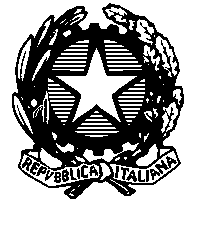 TRIBUNALE DI SASSARISEZIONE PENALEIl giudice dott.ssa Elena Meloni- rilevato che, in relazione all’emergenza sanitaria COVID-19 tutt’ora in atto, per consentire il rispetto delle condizioni igienico sanitarie finalizzate ad evitare assembramenti all’interno dell’ufficio giudiziario e contatti ravvicinati tra le persone, in relazione al numero delle aule di udienza ed alla loro capacità, è necessario indicare l’orario di trattazione di alcuni processi;DISPONE:I processi dell’udienza del 17.12.2021 saranno chiamati con il seguente orario nell’aula Corte d’Assise:Le parti interessate potranno accedere al Palazzo di Giustizia 15 minuti prima dell’orario indicato e dovranno allontanarsi appena ultimati gli adempimenti necessari.Manda alla cancelleria per le comunicazioni e la pubblicazione sul sito internet del Tribunale.Il giudiceElena MeloniR.G.N.R. R.G. DIBATTORARIO1N4988/2017N2019/10089.002N2013/4244N2017/6069.003N2014/6632N2018/10699.004N2012/586N2015/17819.005N2014/339N2017/11089.006N2018/4162N2020/7179.007N2018/1015N2020/4349.008N4685/20101624/20139.009N2013/3961N2021/15739.1510N2017/5546N2019/22619.1511N2019/2246N2021/16139.1512N2017/3433N2019/10989.1513N2018/4152N2019/17889.1514N2018/2777N2021/19839.1515N2018/5782N2020/6639.1516N2017/800N2021/4329.1517N2016/2917N2019/9669.1518N2015/1679N2018/4809.3019N2018/543N2021/5279.3020N2015/2697N2020/140610.0021N2015/4440N2019/100210.0022N20183448N2019/98510.3023N2020/2089N2020/156911.0024N2017/52202021/17111.0025N2019/1904N2020/112011.0026N2014/4881N2017/110011.1527N2016/735N2019/162912.0028N2019/1419N2020/178912.1529N2017/4574N2019/146515.00